Alex Brownlee Memorial – 2 person Texas scramble sponsored by JEB school of motoring.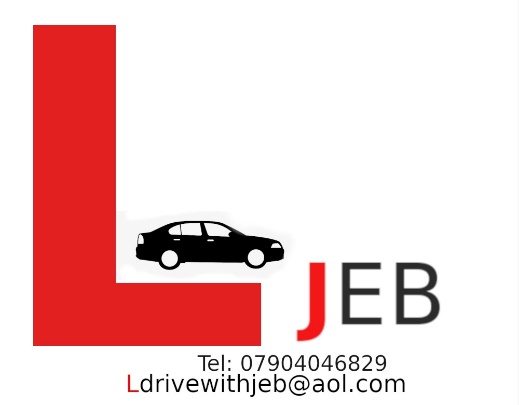 18-hole any combination open  Hollandbush Golf Club – 2- person Texas scramble Player 1 ………………………………………………...Player 2 ……………………………………. ……..Player 1 Handicap ............... CDH …………………...Player 2 Handicap ............... CDH …………………...Preferred Starting Time.....................Email Address................................................ Phone no………………………. £10.00 entry fee and form should be sent to:  Hollandbush Golf Club, Acretophead, Lesmahagow, ML11 0JS  You may call the clubhouse on 01555893484 & pay by debit card.